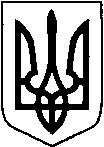 КИЇВСЬКА ОБЛАСТЬТЕТІЇВСЬКА МІСЬКА РАДАVІІІ СКЛИКАННЯ                                               ЧОТИРНАДЦЯТА   СЕСІЯ   Р І Ш Е Н Н Я
01.02.2022 р.                                   №  615 -14-VIIІ
Про  припинення права користування та надання в користування земельних  ділянок                 Розглянувши заяви громадян про надання та припинення права користування земельними ділянками  та цивільно-правові угоди, керуючись статтями 12, 120, 122, 140, 141 Земельного кодексу України, статтями 12, 25 Цивільного кодексу України, Законом України „ Про місцеве самоврядування в Україні ” Тетіївська міська радаВИРІШИЛА :1.Відмінити в рішення 12 сесії Тетіївської міської ради 8 скликання № 524-12- VIIІ «Про припинення права користування та надання в користування земельних ділянок» пункт 17:«Припинити право користування земельною ділянкою, площею 0,33 га в  с. Дібрівка  по вул. Жовтневій, 65-а-  Косенку Володимиру Михайловичу для  будівництва та обслуговування житлового будинку, господарських будівель і споруд та ведення особистого селянського господарства  за згодою. Дану земельну ділянку, площею 0,33 га в с. Дібрівка по вул. Жовтневій, 65-а, яка   була  в  користуванні  Косенка В.М. перевести  в  землі   запасу   Тетіївської  міської ради (с. Дібрівка)» за згодою.2.Припинити право користування земельною ділянкою, площею 0,10  га в                м. Тетієві  по вул. Купальській, 17- Попенко Олександру Дмитровичу  для  будівництва та обслуговування житлового будинку, господарських будівель і споруд  за згодою.Дану земельну ділянку, площею 0,10 га в м. Тетієві по вул. Купальській, 17 , яка   була  в  користуванні  Попенка О.Д..  перевести  в  землі   запасу   Тетіївської  міської ради   (м. Тетіїв).3.Припинити право користування земельною ділянкою, площею 0,675  га в                м. Тетієві  по вул. Віктора Гуменюка,112- Дякун Клавдії Миколаївні  для  будівництва та обслуговування житлового будинку, господарських будівель і споруд    у зв’язку  з даруванням житлового будинку.4.Надати земельну ділянку, площею 0,0675 га в м. Тетієві  по вул. Віктора Гуменюка, 112,  яка   була в користуванні  Дякун К.М.- Івановій Тетяні Юріївні  для будівництва та обслуговування житлового будинку, господарських будівель і споруд    у зв'язку з договором дарування житлового будинку.5.Припинити право користування земельною ділянкою, площею 0,24  га в                м. Тетієві  по вул. Герцена,15- Ковальчуку Сергію Федоровичу   для  будівництва та обслуговування житлового будинку, господарських будівель і споруд  та ведення особистого селянського господарства  у зв’язку  зі смертю.6.Надати земельну ділянку, площею 0,24 га в м. Тетієві  по вул. Герцена, 15,  яка   була в користуванні  Ковальчука С.Ф.- Ковальчук Марії Олександрівні для будівництва та обслуговування житлового будинку, господарських будівель і споруд  та ведення особистого селянського господарства  у зв'язку з свідоцтвом про право на спадщину за законом.7.Припинити право користування земельною ділянкою, площею 0,53  га в                  с. Дібрівка  по вул. Польовій, 1- Чалюку Артуру Вікторовичу  для  будівництва та обслуговування житлового будинку, господарських будівель і споруд та ведення особистого селянського господарства   у зв’язку  з продажем житлового будинку.8.Надати земельну ділянку, площею 0,53 га в с. Дібрівка  по вул. Польовій, 1,  яка   була в користуванні  Чалюка А.В.- Хомюк Юлії Вікторівні для будівництва та обслуговування житлового будинку, господарських будівель і споруд  та ведення особистого селянського господарства    у зв'язку з договором купівлі-продажу  житлового будинку.9.Припинити право користування земельною ділянкою, площею 0,18 га в                   с. Дібрівка   -  Саковському Сергію Антоновичу  для  ведення особистого селянського господарства  за згодою. Дану земельну ділянку, площею 0,18 га в с. Дібрівка , яка   була  в  користуванні  Саковського С.А..  перевести  в  землі   запасу   Тетіївської  міської ради                   (с. Дібрівка).10.Припинити право користування земельною ділянкою, площею 0,30 га в                   с. Степове  масив №2 -  Загнітку Миколі Корнійовичу  для  ведення особистого селянського господарства  за згодою. Дану земельну ділянку, площею 0,30 га в с. Степове масив №2 , яка   була  в  користуванні  Загнітка М.К.  перевести  в  землі   запасу   Тетіївської  міської ради (с. Степове).11.Припинити право користування земельною ділянкою, площею 0,17 га в                   с. Степове  по  вул. Молодіжній, 17-А- Шевчук Марії Анатоліївні  для будівництва та обслуговування житлового будинку, господарських будівель і споруд за згодою. Дану земельну ділянку, площею 0,17 га в с. Степове  по  вул. Молодіжній, 17-А, яка   була  в  користуванні  Шевчук М.А. перевести  в  землі   запасу   Тетіївської  міської ради (с. Степове).12.Припинити право користування земельною ділянкою, площею 0,35 га в                   с. Степове  по  вул. Братів Таталовичів, б/н- Повшедному Миколі Васильовичу  для ведення особистого селянського господарства за згодою. Дану земельну ділянку, площею 0,35 га в с. Степове  по  вул. Братів Таталовичів, б/н, яка   була  в  користуванні Повшедного М.В. перевести  в  землі   запасу   Тетіївської  міської ради (с. Степове).13.Припинити право користування земельною ділянкою, площею 0,40 га в                   с. Степове  ( масив № 5)- Коваль Марії Микитівні  для ведення особистого селянського господарства за згодою.     Дану земельну ділянку, площею 0,40 га в с. Степове, (масив №5), яка   була  в  користуванні  Коваль М.М. перевести  в  землі   запасу   Тетіївської  міської ради (с. Степове).14.Припинити право користування земельною ділянкою, площею 0,49 га в                   с. Степове  по  вул. Братів Таталовичів, б/н- Заїці Василю Кузьмовичу  для ведення особистого селянського господарства за згодою. Дану земельну ділянку, площею 0,49 га в с. Степове  по  вул. Братів Таталовичів, б/н, яка   була  в  користуванні Заїки В.К. перевести  в  землі   запасу   Тетіївської  міської ради (с. Степове).15.Припинити право користування земельною ділянкою, площею 0,20 га в                   с. Денихівка  по  вул. Шкільній, 3- Кухарчук Галині Іванівні   для ведення особистого селянського господарства за згодою. Дану земельну ділянку, площею 0,20 га в с. Денихівка по  вул. Шкільній, 3, яка   була  в  користуванні Кухарчук Г.І. перевести  в  землі   запасу   Тетіївської  міської ради (с. Денихівка).16.Припинити право користування земельною ділянкою, площею 0,12 га в                   с. Перше Травня по вул. Перше Травня, б/н -  Захарчук Нілі Дмитрівні  для  ведення особистого селянського господарства  у зв'язку зі смертю. Дану земельну ділянку, площею 0,12 га в с. Перше Травня по вул. Перше Травня, б/н, яка   була  в  користуванні  Захарчук Н.Д. перевести  в  землі   запасу   Тетіївської  міської ради (с. Перше Травня).17.Припинити право користування земельною ділянкою, площею 0,55  га в                с.Кошів  по вул. Шевченка, 51- Веремійчук Ганні Миколаївні  для  будівництва та обслуговування житлового будинку, господарських будівель і споруд  та ведення особистого селянського господарства  у зв’язку  зі смертю.   Дану земельну ділянку, площею 0,55 га в с. Кошів по вул. Шевченка, 51, яка   була  в  користуванні  Веремійчук Г.М. перевести  в  землі   запасу   Тетіївської  міської ради (с. Кошів).18.Припинити право користування земельною ділянкою, площею 0,28га в  с. Погреби  по вул. Братів Левчуків, б/н- Чалову Володимиру Борисовичу для ведення особистого селянського господарства  за згодою.   Дану земельну ділянку, площею 0,28 га в с. Погреби по вул. Братів Левчуків, б/н, яка   була  в  користуванні  Чалова В.Б. перевести  в  землі   запасу   Тетіївської  міської ради (с. Погреби).19.Припинити право користування земельною ділянкою, площею 0,29  га в                с.Горошків  по вул. Центральній, 23- Орловій Наталії Іванівні  для  будівництва та обслуговування житлового будинку, господарських будівель і споруд  та ведення особистого селянського господарства  у зв’язку  зі смертю.20.Надати земельну ділянку, площею 0,29 га в с. Горошків  по вул. Центральній,23,  яка   була в користуванні  Орлової Н.І.- Пожидаєвій Анастасії Володимирівні для будівництва та обслуговування житлового будинку, господарських будівель і споруд  та ведення особистого селянського господарства  у зв'язку з свідоцтвом про право на спадщину за законом.21.Припинити право користування земельною ділянкою, площею 0,02  га в с. Кашперівка  по вул. Радгоспній, б/н- Антонюку Віктору Івановичу  для  ведення особистого селянського господарства  у зв’язку  з договором купівлі-продажу квартири.22.Надати земельну ділянку, площею 0,02 га в с. Кашперівка по вул. Радгоспній, б/н,  яка   була в користуванні  Антонюка В.І.- Недолько Людмилі Андріївні для  ведення особистого селянського господарства  у зв'язку з договором купівлі-продажу квартири.23.Припинити право користування земельною ділянкою, площею 0,40  га в с. Кашперівка  по пров. Радгоспному, 3- Сторожуку Павлу Борисовичу   для  будівництва та обслуговування житлового будинку, господарських будівель і споруд та ведення особистого селянського господарства  у зв’язку  з договором купівлі-продажу житлового будинку.24.Надати земельну ділянку, площею 0,25 га в с. Кашперівка по пров. Радгоспному, 3,  яка   була в користуванні  Сторожука П.Б.- Іванюті Ніні Петрівні  для  будівництва та обслуговування житлового будинку, господарських будівель і споруд  у зв’язку  з договором купівлі-продажу житлового будинку.25.Надати земельну ділянку, площею 0,15 га в с. Кашперівка по вул Польовій, б/н,  яка   була в користуванні  Сторожука П.Б.- Іванюті Ніні Петрівні  для  ведення особистого селянського господарства у зв’язку  з договором купівлі-продажу житлового будинку.26.Припинити право користування земельною ділянкою, площею 0,61  га в   с. Бурківці   по вул. Надводського, 45- Бяловецькій Ганні Миколаївні для  будівництва та обслуговування житлового будинку, господарських будівель і споруд  та ведення особистого селянського господарства  у зв’язку  зі смертю.27.Надати земельну ділянку, площею 0,61 га в с. Бурківці  по вул. Надводського,45,  яка   була в користуванні  Бяловецької Г.М.- Гладіліну Василю Миколайовичу для будівництва та обслуговування житлового будинку, господарських будівель і споруд  та ведення особистого селянського господарства  у зв'язку з свідоцтвом про право на спадщину за заповітом.28.Припинити право користування земельною ділянкою, площею 0,22 га в  с. Михайлівка  по вул. 8-Березня, б/н- Пташник Раїсі Михайлівні  для ведення особистого селянського господарства  за згодою.   Дану земельну ділянку, площею 0,22 га в с. Михайлівка по вул. 8-Березня, б/н, яка   була  в  користуванні  Пташник Р.М. перевести  в  землі   запасу   Тетіївської  міської ради (с. Михайлівка).29.Припинити право користування земельною ділянкою, площею 0,53  га в   с. Ненадиха  по вул. Шевченка, 43- Лошак Ганні Василівні для  будівництва та обслуговування житлового будинку, господарських будівель і споруд  та ведення особистого селянського господарства  у зв’язку  з даруванням житлового будинку.30.Надати земельну ділянку, площею 0,53 га в с. Ненадиха по вул. Шевченка, 43,  яка   була в користуванні  Лошак Г.В.- Косаковській Зінаїді Броніславівні для будівництва та обслуговування житлового будинку, господарських будівель і споруд  та ведення особистого селянського господарства  у зв'язку з договором дарування житлового будинку.31.Припинити право користування земельною ділянкою, площею 0,35 га в  с.Ненадиха  - Годлевському Віктору Валентиновичу  для ведення особистого селянського господарства  у зв'язку зі смертю.   Дану земельну ділянку, площею 0,35 га в с. Ненадиха, яка   була  в  користуванні  Годлевського В.В. перевести  в  землі   запасу   Тетіївської  міської ради (с.Ненадиха).32.Припинити право користування земельною ділянкою, площею 0,41 га в  с.Ненадиха  - Рарі Олегу Андрійовичу  для ведення особистого селянського господарства  за згодою.   Дану земельну ділянку, площею 0,41 га в с. Ненадиха, яка   була  в  користуванні  Рари О.А. перевести  в  землі   запасу   Тетіївської  міської ради (с.Ненадиха).33.Припинити право користування земельною ділянкою, площею 0,51 га в  с.Ненадиха  - Сломінській Валентині Володимирівні  для ведення особистого селянського господарства  у зв'язку зі смертю.   Дану земельну ділянку, площею 0,51 га в с. Ненадиха, яка   була  в  користуванні  Сломінської В.В.  перевести  в  землі   запасу   Тетіївської  міської ради (с.Ненадиха).34.Припинити право користування земельною ділянкою, площею 0,34 га в  с.Ненадиха  - Помін Вірі Михайлівні   для ведення особистого селянського господарства  за згодою.   Дану земельну ділянку, площею 0,34 га в с. Ненадиха, яка   була  в  користуванні  Помін В.М. перевести  в  землі   запасу   Тетіївської  міської ради (с.Ненадиха).35.Припинити право користування земельною ділянкою, площею 0,58 га в  с.Бурківці по пров. Драмарецького, б/н  - Зайцю Василю Івановичу  для ведення особистого селянського господарства за згодою.   Дану земельну ділянку, площею 0,58 га в с. Бурківці по пров. Драмарецького, яка   була  в  користуванні  Зайця В.І. перевести  в  землі   запасу   Тетіївської  міської ради (с.Бурківці).36.Спеціалістам  міської ради із земельних питань  та старостам внести зміни  в  земельно-кадастрові книги по обліку земель та направити  відповідну  інформацію в  Тетіївську ДПІ   ГУ ДПС  у  Київській  області для внесення змін до даних по нарахуванню земельного податку.37.Контроль за виконанням даного рішення покласти на постійну депутатську  комісію з питань регулювання земельних відносин, архітектури, будівництва та охорони навколишнього середовища  (голова Крамар О.А.)           Міський голова                                                         Богдан   БАЛАГУРА